REUNION COMITÉ DE MUJERES 24 DE SEPTIEMBRE 9 DE LA MAÑANA Y CUATRO DE LA TARDE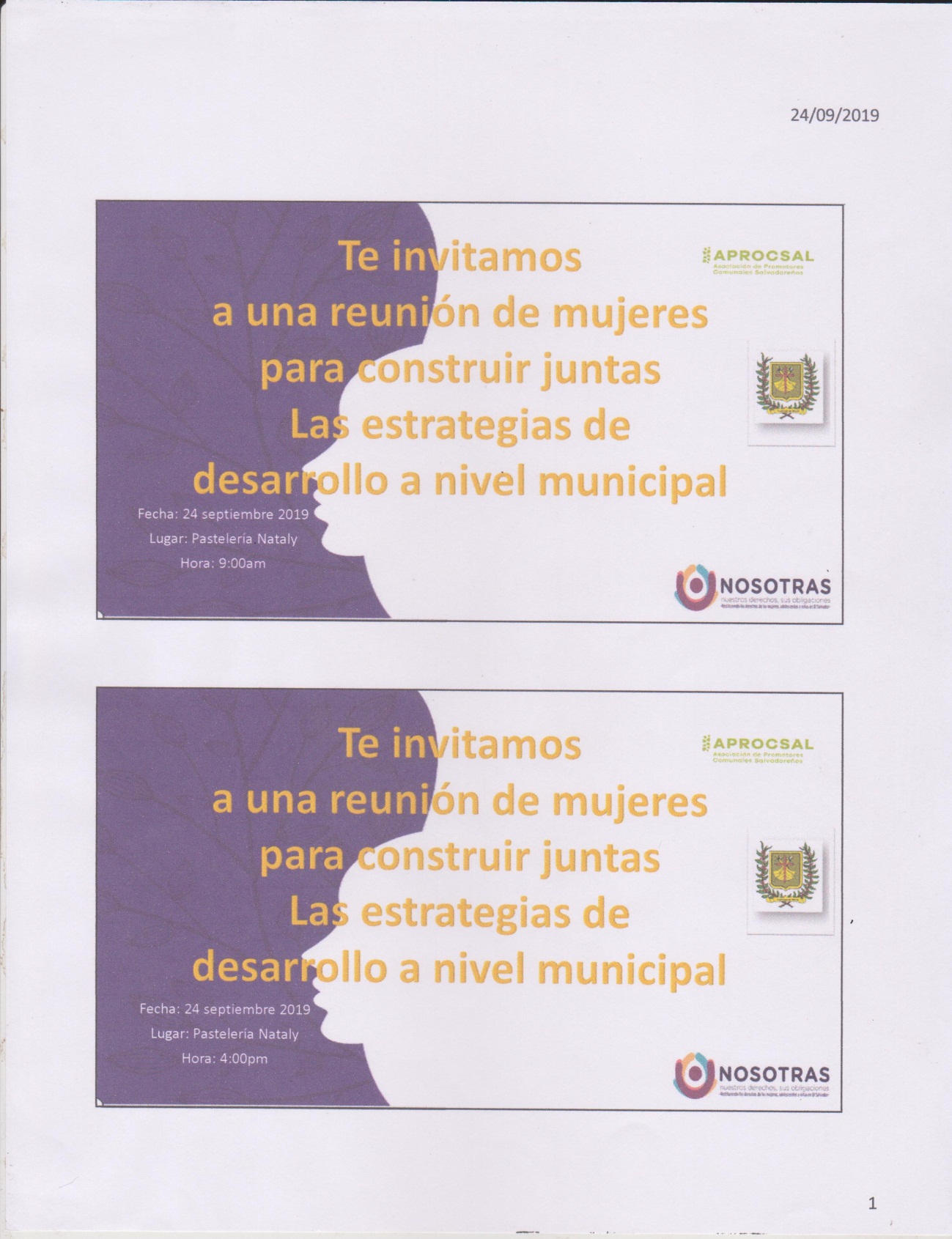 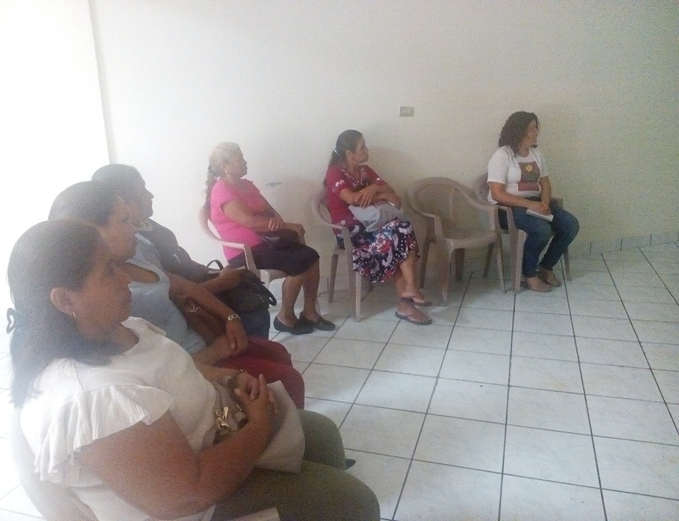 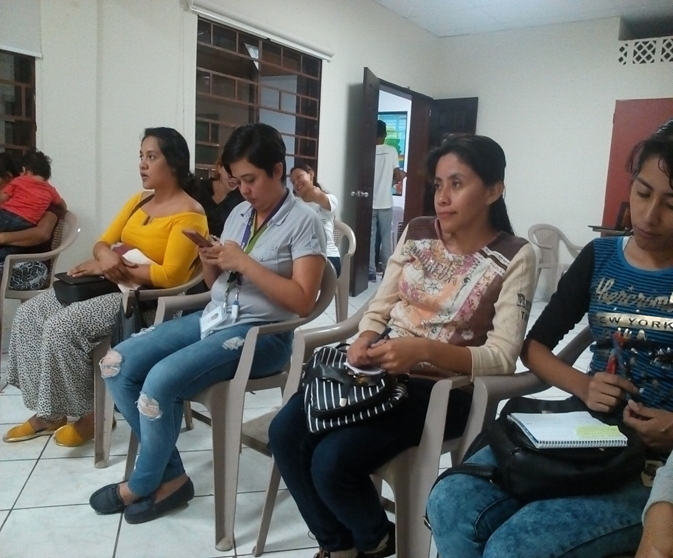 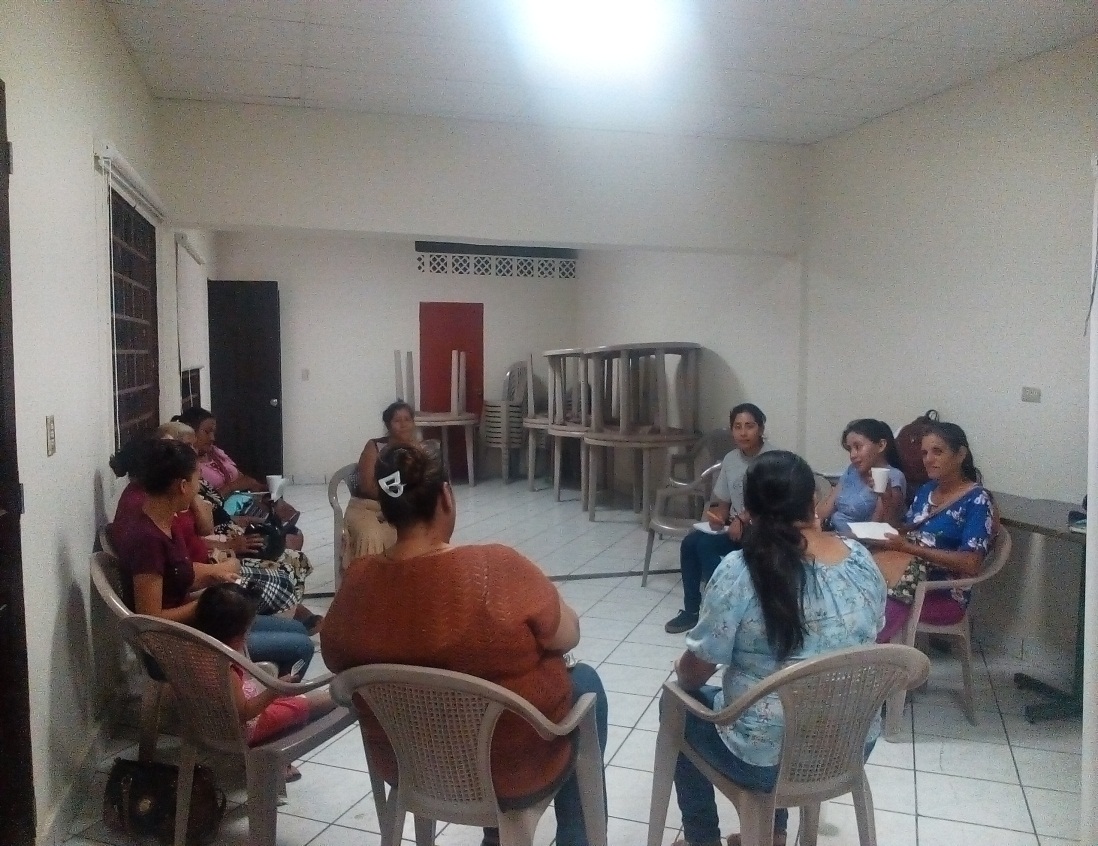 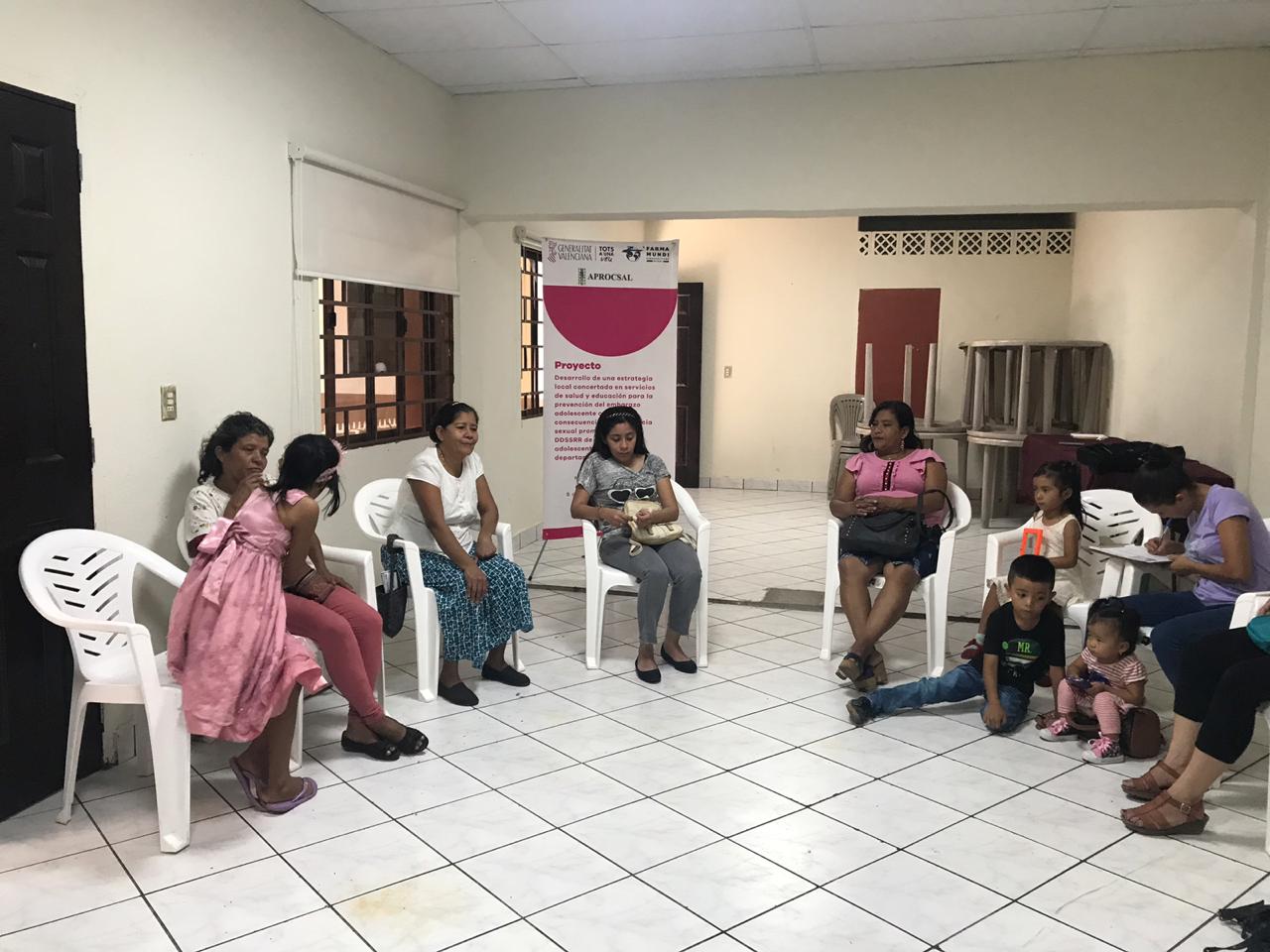 